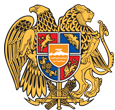 ՀԱՅԱՍՏԱՆԻ ՀԱՆՐԱՊԵՏՈՒԹՅՈՒՆ 
ՍՅՈՒՆԻՔԻ ՄԱՐԶ
ՔԱՋԱՐԱՆ ՔԱՂԱՔԱՅԻՆ ՀԱՄԱՅՆՔ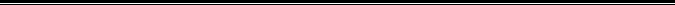 ԱՐՁԱՆԱԳՐՈՒԹՅՈՒՆ N 2/2
ԱՎԱԳԱՆՈՒ ՀԵՐԹԱԿԱՆ ՆԻՍՏԻՀամայնքի ավագանու նիստին ներկա էին ավագանու 12 անդամներ:Բացակա էին` Վարդան Գեվորգյանը, Կարեն Համբարձումյանը, Գոհար ՎարդանյանըՀամայնքի ղեկավարի հրավերով ավագանու նիստին մասնակցում էին`
Գայանե Համազասպյան, Վահագն Ստեփանյան, Հերմինե Հարությունյան, Գարեգին Գաբրիելյան, Քրիստինե Մարտիրոսյան, Մագաղատ Ավետիսյան, Լուսինե ԳեվորգյանՆիստը վարում էր  համայնքի ղեկավար` Մանվել ՓարամազյանըՆիստը արձանագրում էր աշխատակազմի քարտուղար` Մագաղատ ԱվետիսյանըԼսեցին
ՀԱՅԱՍՏԱՆԻ ՀԱՆՐԱՊԵՏՈՒԹՅԱՆ ՍՅՈՒՆԻՔԻ ՄԱՐԶԻ ՔԱՋԱՐԱՆ ՀԱՄԱՅՆՔԻ ԱՎԱԳԱՆՈՒ ԵՐԿՐՈՐԴ ՆՍՏԱՇՐՋԱՆԻ 2023 ԹՎԱԿԱՆԻ ՄԱՐՏԻ 17-Ի ՀԵՐԹԱԿԱՆ ՆԻՍՏԻ ՕՐԱԿԱՐԳԸ ՀԱՍՏԱՏԵԼՈՒ ՄԱՍԻՆ /Զեկ. ՄԱՆՎԵԼ ՓԱՐԱՄԱԶՅԱՆ/     Ղեկավարվելով «Տեղական ինքնակառավարման մասին» Հայաստանի Հանրապետության օրենքի  62-րդ հոդվածով, հաշվի առնելով Հայաստանի Հանրապետության Սյունիքի մարզի Քաջարան համայնքի ղեկավարի առաջարկությունը, ՀՀ Սյունիքի մարզի Քաջարան համայնքի ավագանին որոշում է՝․ Հաստատել Հայաստանի Հանրապետության Սյունիքի մարզի Քաջարան համայնքի ավագանու երկրորդ  նստաշրջանի 2023 թվականի մարտի 17-ի  հերթական նիստի օրակարգը Հայաստանի Հանրապետության Սյունիքի մարզի Քաջարան համայնքի 2018-2022 թվականների հնգամյա զարգացման ծրագրով նախատեսված 2022 թվականին կատարված աշխատանքներն ի գիտություն ընդունելու մասին: Հայաստանի Հանրապետության Սյունիքի մարզի Քաջարան համայնքի 2023-2027 թվականների հնգամյա զարգացման ծրագիրը հաստատելու մասին։Քաջարան համայնքի վարչական տարածքում գտնվող համայնքի սեփականություն հանդիսացող հողամասերը հրապարակային սակարկություններով /աճուրդով/ վաճառելու մասին։Քաջարան համայնքի սեփականություն հանդիսացող, Քաջարան համայնքի Լեռնաձոր գյուղում գտնվող 1,02083 հա հողամասը հրապարակային սակարկություններով /մրցութով/ վարձակալության իրավունքով տրամադրելու մասին։Սյունիքի մարզի Քաջարան համայնքի Քաջարան քաղաքի Ա․ Շիրվանզադեի փ․ 5/5 հասցեում գտնվող ընդհանուր օգտագործման հողամասը Սիմոնյան կրթական հիմնադրամին կառուցապատման իրավունքով տրամադրելու մասին։ Հայաստանի Հանրապետության Սյունիքի մարզի Քաջարան համայնքի քաղաքաշինական կանոնադրությունը հաստատելու  մասին։Հայաստանի Հանրապետության Սյունիքի մարզի Քաջարան համայնքային սեփականության իրավունքով պատկանող տրանսպորտային միջոցներն անհատույց օգտագործման տրամադրելու մասին:Հայաստանի Հանրապետության Սյունիքի մարզի Քաջարան համայնքի բյուջեի պահուստային ֆոնդից գումար հատկացնելու մասին:ՀՀ Սյունիքի մարզի Քաջարան համայնքի Լեռնաձոր գյուղի 5-րդ թաղամաս թիվ 37 հասցեում գտնվող 0,57035 հա բնակավայրերի նշանակության հողամասը <<Աժդանակ>> ՍՊ ընկերությանը սահմանափակ օգտվելու իրավունքով /սերվիտուտ/ տրամադրելու համաձայնություն տալու մասին: Հայաստանի Հանրապետության Սյունիքի մարզի Քաջարան համայնքի ավագանու երկրորդ նստաշրջանի երրորդ նիստի օրը որոշելու մասին։Որոշումն ընդունված է. /կցվում է որոշում N 10-Ա/Լսեցին  
ՀԱՅԱՍՏԱՆԻ ՀԱՆՐԱՊԵՏՈՒԹՅԱՆ ՍՅՈՒՆԻՔԻ ՄԱՐԶԻ ՔԱՋԱՐԱՆ ՀԱՄԱՅՆՔԻ 2018-2022 ԹՎԱԿԱՆՆՆԵՐԻ ՀՆԳԱՄՅԱ ԶԱՐԳԱՑՄԱՆ ԾՐԱԳՐՈՎ ՆԱԽԱՏԵՍՎԱԾ 2022 ԹՎԱԿԱՆԻՆ ԿԱՏԱՐՎԱԾ ԱՇԽԱՏԱՆՔՆԵՐՆ Ի ԳԻՏՈՒԹՅՈՒՆ ԸՆԴՈՒՆԵԼՈՒ ՄԱՍԻՆ /Զեկ. ԳԱՐԵԳԻՆ ԳԱԲՐԻԵԼՅԱՆ/Ղեկավարվելով «Տեղական ինքնակառավարման մասին»  ՀՀ օրենքի 82-րդ հոդվածի 6-րդ մասով  և  հաշվի առնելով Հայաստանի Հանրապետության Սյունիքի մարզի Քաջարան համայնքի ղեկավարի  առաջարկությունը, Հայաստանի Հանրապետության  Սյունիքի մարզի  Քաջարան համայնքի  ավագանին որոշում Է`1.     Ընդունել ի գիտություն՝ Հայաստանի Հանրապետության Սյունիքի մարզի Քաջարան համայնքի 2018-2022 թվականների հնգամյա զարգացման ծրագրով նախատեսված 2022 թվականին կատարված աշխատանքները` համաձայն հավելվածի։2.    Սույն որոշումն ուժի մեջ է մտնում պաշտոնական հրապարակմանը հաջորդող օրվանից։Որոշումն ընդունված է. /կցվում է որոշում N 11-Ա/Լսեցին
ՀԱՅԱՍՏԱՆԻ ՀԱՆՐԱՊԵՏՈՒԹՅԱՆ ՍՅՈՒՆԻՔԻ ՄԱՐԶԻ ՔԱՋԱՐԱՆ ՀԱՄԱՅՆՔԻ 2023-2027 ԹՎԱԿԱՆՆԵՐԻ ՀՆԳԱՄՅԱ ԶԱՐԳԱՑՄԱՆ ԾՐԱԳԻՐԸ ՀԱՍՏԱՏԵԼՈՒ ՄԱՍԻՆ /Զեկ. ԳԱՐԵԳԻՆ ԳԱԲՐԻԵԼՅԱՆ/ Ղեկավարվելով «Տեղական ինքնակառավարման մասին»  ՀՀ օրենքի 18-րդ հոդվածի 1-ին մասի 4-րդ ենթակետի և 35-րդ հոդվածի 1-ին մասի 3-րդ ենթակետի դրույթներով և  հաշվի առնելով Հայաստանի Հանրապետության Սյունիքի մարզի Քաջարան համայնքի ղեկավարի  առաջարկությունը, Հայաստանի Հանրապետության  Սյունիքի մարզի  Քաջարան համայնքի  ավագանին որոշում Է`1.     Հաստատել Հայաստանի Հանրապետության Սյունիքի մարզի Քաջարան համայնքի 2023-2027 թվականների հնգամյա զարգացման  ծրագիրը: /ծրագիրը կցվում է/2.     Սույն որոշումն ուժի մեջ է մտնում պաշտոնական հրապարակմանը հաջորդող օրվանից։Որոշումն ընդունված է. /կցվում է որոշում N 12-Ա/Լսեցին
ՔԱՋԱՐԱՆ ՀԱՄԱՅՆՔԻ ՎԱՐՉԱԿԱՆ ՏԱՐԱԾՔՈՒՄ ԳՏՆՎՈՂ ՀԱՄԱՅՆՔԻ ՍԵՓԱԿԱՆՈՒԹՅՈՒՆ ՀԱՆԴԻՍԱՑՈՂ ՀՈՂԱՄԱՍԵՐԸ ՀՐԱՊԱՐԱԿԱՅԻՆ ՍԱԿԱՐԿՈՒԹՅՈՒՆՆԵՐՈՎ /ԱՃՈՒՐԴՈՎ/ ՎԱՃԱՌԵԼՈՒ ՄԱՍԻՆ /Զեկ. ՀԵՐՄԻՆԵ ՀԱՐՈՒԹՅՈՒՆՅԱՆ/ Ղեկավարվելով «Տեղական ինքնակառավարման մասին» Հայաստանի Հանրապետության օրենքի 18-րդ հոդվածի 1-ին մասի 21)-րդ կետով, <<Անշարժ գույքի հարկով հարկման նպատակով անշարժ գույքի շուկայական արժեքին մոտարկված  կադաստրային գնահատման կարգը սահմանելու մասին>> ՀՀ օրենքով,  համաձայն Հայաստանի Հանրապետության Հողային օրենսգրքի 67-րդ հոդվածի, ՀՀ կառավարության 2001 թվականի ապրիլի 12-ի «Պետական և համայնքային սեփականություն հանդիսացող հողամասերի օտարման, կառուցապատման իրավունքի և օգտագործման տրամադրման կարգը հաստատելու մասին» թիվ 286-Ն, 2020 թվականի հունիսի 04-ի թիվ 1023-Ն որոշումների և  հաշվի առնելով Հայաստանի Հանրապետության Սյունիքի մարզի Քաջարան  համայնքի ղեկավարի  առաջարկությունը, Հայաստանի Հանրապետության  Սյունիքի մարզի  Քաջարան համայնքի  ավագանին որոշում Է`1.     Համաձայնություն տալ համայնքի ղեկավարի առաջարկությանը և Քաջարան համայնքի վարչական տարածքում գտնվող հետևյալ հողամասերը հրապարակային սակարկություններով /աճուրդով/ օտարել`ա/ ԼՕՏ 1. Քաջարանի համայնք գյուղ Ձագիկավան 1-ին  թաղամաս թիվ 1/2 հասցեում գտնվող համայնքի սեփականություն հանդիսացող բնակավայրերի նշանակության բնակելի կառուցապատման 0,06593 հա հողամասը բնակելի տուն կառուցելու նպատակով, մեկնարկային գին սահմանելով 182800 /մեկ հարյուր ութսուներկու հազարութ հարյուր/ ՀՀ դրամ: բ/ ԼՕՏ 2. Քաջարանի համայնք գյուղ Գեղի  1-ին փ․ 9/5 հասցեում գտնվող համայնքի սեփականություն հանդիսացող բնակավայրերի նշանակության բնակելի կառուցապատման 0,15979 հա հողամասը բնակելի տուն կառուցելու նպատակով, մեկնարկային գին սահմանելով 443000 /չորս հարյուրքառասուներեք հազար / ՀՀ դրամ: 2.Սույն որոշումից բխող գործառույթներն իրականացնել օրենսդրությամբ սահմանված կարգով։Որոշումն ընդունված է. /կցվում է որոշում N 13-Ա/Լսեցին
ՀԱՅԱՍՏԱՆԻ ՀԱՆՐԱՊԵՏՈՒԹՅԱՆ ՍՅՈՒՆԻՔԻ ՄԱՐԶԻ ՔԱՋԱՐԱՆ ՀԱՄԱՅՆՔԻ ՔԱՂԱՔԱՇԻՆԱԿԱՆ ԿԱՆՈՆԱԴՐՈՒԹՅՈՒՆԸ ՀԱՍՏԱՏԵԼՈՒ ՄԱՍԻՆ /Զեկ. ՀԵՐՄԻՆԵ ՀԱՐՈՒԹՅՈՒՆՅԱՆ/Ղեկավարվելով «Տեղական ինքնակառավարման մասին» Հայաստանի Հանրապետության օրենքի 18-րդ հոդվածի 1-ին մասի 30)-րդ կետով, 35-րդ հոդվածի 1-ին մասի 17)-րդ կետով, 42-րդ հոդվածի 1-ին մասի 3)-րդ կետով，հիմք ընդունելով Հայաստանի Հանրապետության կառավարության 2001 թվականի մայիսի 14-ի «Բնակավայրերի տարածքների գոտեվորման նախագծերի մշակման, փորձաքննության, համաձայնեցման, հաստատման և փոփոխման կարգը հաստատելու մասին» թիվ 408 որոշումը և  հաշվի առնելով Հայաստանի Հանրապետության Սյունիքի մարզի Քաջարան համայնքի ղեկավարի  առաջարկությունը, Հայաստանի Հանրապետության  Սյունիքի մարզի  Քաջարան համայնքի  ավագանին  որոշում Է`1.   Հաստատել Հայաստանի Հանրապետության Սյունիքի մարզի Քաջարան համայնքի քաղաքաշինական կանոնադրությունը՝ համաձայն հավելվածի: 2.    Սույն որոշումն ուժի մեջ է մտնում հրապարակմանը հաջորդող օրվանից։Որոշումն ընդունված է. /կցվում է որոշում N 16-Ա/Լսեցին
ՔԱՋԱՐԱՆ ՀԱՄԱՅՆՔԻ ՍԵՓԱԿԱՆՈՒԹՅՈՒՆ ՀԱՆԴԻՍԱՑՈՂ, ՔԱՋԱՐԱՆ ՀԱՄԱՅՆՔԻ ԼԵՌՆԱՁՈՐ ԳՅՈՒՂՈՒՄ ԳՏՆՎՈՂ 1,02083 ՀԱ ՀՈՂԱՄԱՍԸ ՀՐԱՊԱՐԱԿԱՅԻՆ ՍԱԿԱՐԿՈՒԹՅՈՒՆՆԵՐՈՎ /ՄՐՑՈՒԹՈՎ/ ՎԱՐՁԱԿԱԼՈՒԹՅԱՆ ԻՐԱՎՈՒՆՔՈՎ ՏՐԱՄԱԴՐԵԼՈՒ ՄԱՍԻՆ/Զեկ. ՀԵՐՄԻՆԵ ՀԱՐՈՒԹՅՈՒՆՅԱՆ/Ղեկավարվելով «Տեղական    ինքնակառավարման մասին» Հայաստանի Հանրապետության օրենքի 18-րդ հոդվածի 1-ին մասի 21)-րդ կետով, համաձայն Հայաստանի Հանրապետության Հողային օրենսգրքի 48-րդ հոդվածի, Հայաստանի Հանրապետության կառավարության 2001 թվականի ապրիլի 12-ի <<Պետական և համայնքային սեփականություն հանդիսացող հողամասերն օտարման, կառուցապատման իրավունքի և օգտագործման տրամադրման կարգը հաստատելու մասին>> թիվ 286-Ն որոշման դրույթներով և հաշվի առնելով Հայաստանի Հանրապետության Սյունիքի մարզի Քաջարան համայնքի ղեկավարի  առաջարկությունը, Հայաստանի Հանրապետության  Սյունիքի մարզի  Քաջարան համայնքի  ավագանին որոշում Է`1․  Համաձայնություն տալ համայնքի ղեկավարի առաջարկությանը և թույլատրել համայնքի սեփականություն համարվող Քաջարանի համայնք, Լեռնաձոր գյուղում գտնվող գյուղատնտեսական նշանակության հնդավոր այգիներից   1,02083 հա հողամասը 10 տարի ժամկետով, որպես բազմամյա տնկարկներ օգտագործելու համար հրապարակային սակարկություններով /մրցույթով/ վարձակալության իրավունքով տրամադրել, մեկնարկային գին սահմանելով  տարեկան 67000 (վաթսունյոթ հազար) ՀՀ դրամ վարձավճար:2. Սույնորոշումիցբխողգործառույթներնիրականացնելօրենսդրությամբսահմանված կարգով:Որոշումն ընդունված է. /կցվում է որոշում N 14-Ա/Լսեցին
ՍՅՈՒՆԻՔԻ ՄԱՐԶԻ ՔԱՋԱՐԱՆ ՀԱՄԱՅՆՔԻ ՔԱՋԱՐԱՆ ՔԱՂԱՔԻ Ա․ ՇԻՐՎԱՆԶԱԴԵԻ Փ․ 5/5 ՀԱՍՑԵՈՒՄ ԳՏՆՎՈՂ ԸՆԴՀԱՆՈՒՐ ՕԳՏԱԳՈՐԾՄԱՆ ՀՈՂԱՄԱՍԸ ՍԻՄՈՆՅԱՆ ԿՐԹԱԿԱՆ ՀԻՄՆԱԴՐԱՄԻՆ ԿԱՌՈՒՑԱՊԱՏՄԱՆ ԻՐԱՎՈՒՆՔՈՎ ՏՐԱՄԱԴՐԵԼՈՒ ՄԱՍԻՆ /Զեկ. ՀԵՐՄԻՆԵ ՀԱՐՈՒԹՅՈՒՆՅԱՆ/      Ղեկավարվելով «Տեղական ինքնակառավարման մասին» Հայաստանի Հանրապետության օրենքի 18-րդ հոդվածի 1-ին մասի 29-րդ կետով, Հողային օրենսգրքի 481-րդ հոդվածի  դրույթներով, Հայաստանի Հանրապետության կառավարության 2001 թվականի ապրիլի 12-ի թիվ 286 որոշմամբ, հաշվի առնելով Սիմոնյան կրթական հիմնադրամի գլխավոր տնօրեն՝ Մարի Լու Փափազյանի դիմումը և   հաշվի առնելով Հայաստանի Հանրապետության Սյունիքի մարզի Քաջարան համայնքի ղեկավարի  առաջարկությունը, Հայաստանի Հանրապետության  Սյունիքի մարզի  Քաջարան համայնքի  ավագանին որոշում Է`1. ՀՀ Սյունիքի մարզի Քաջարան համայնքի սեփականություն հանդիսացող, Քաջարան քաղաքի Ա․Շիրվանզադեի փողոց 5/5  հասցեում գտնվող 0,01162 հեկտար մակերեսով բնակավայրերի նպատակային նշանակության «ընդհանուր օգտագործման հողեր»  գործառնական նշանակության հողամասը (կադաստրային ծածկագիրը՝ 09-001-0016-0013) առանց մրցույթի, 5 տարի ժամկետով, 1500 (մեկ հազար հինգ հարյուր) ՀՀ դրամ տարեկան վճարով օգտագործման տրամադրել կառուցապատման իրավունքով  Սիմոնյան կրթական հիմնադրամին:2. Վարձավճարը ենթակա է վճարման յուրաքանչյուր հաշվետու տարվա պայմանագրի կնքման օրվանից սկսած մինչև տասնհինգերորդ օրը: Սահմանված ժամկետում վճարումներ չկատարելու դեպքում կետանցի յուրաքանչյուր օրվա համար սահմանել տույժ՝ տարեկան վճարի գումարի 0.05 տոկոսի չափով: Որոշումն ընդունված է. /կցվում է որոշում N 15-Ա/Լսեցին
ՀԱՅԱՍՏԱՆԻ ՀԱՆՐԱՊԵՏՈՒԹՅԱՆ ՍՅՈՒՆԻՔԻ ՄԱՐԶԻ ՔԱՋԱՐԱՆ ՀԱՄԱՅՆՔԻ ԱՎԱԳԱՆՈՒ ԵՐԿՐՈՐԴ ՆՍՏԱՇՐՋԱՆԻ ՀԵՐԹԱԿԱՆ ՆԻՍՏԻ ՕՐԸ ՈՐՈՇԵԼՈՒ ՄԱՍԻՆ /Զեկ. ՄԱԳԱՂԱՏ ԱՎԵՏԻՍՅԱՆ/ Ղեկավարվելով <<Տեղական ինքնակառավարման մասին>> Հայաստանի Հանրապետության օրենքի 62-րդ հոդվածի 2-րդ մասով,  Քաջարան համայնքի ավագանու կանոնակարգի 2-րդ բաժնի 6․1-րդ և 6․2-րդ կետերով, Հայաստանի Հանրապետության Սյունիքի մարզի Քաջարան համայնքի ավագանին  որոշում է.1. Հայաստանի Հանրապետության Սյունիքի մարզի Քաջարան համայնքի ավագանու երկրորդ նստաշրջանի հերթական նիստի գումարման օր և ժամ սահմանել 2023 թվականի ապրիլի  14-ը՝ ժամը  15:00:Որոշումն ընդունված է. /կցվում է որոշում N 20-Ա/Լսեցին
ՀԱՅԱՍՏԱՆԻ ՀԱՆՐԱՊԵՏՈՒԹՅԱՆ ՍՅՈՒՆԻՔԻ ՄԱՐԶԻ ՔԱՋԱՐԱՆ ՀԱՄԱՅՆՔԻՆ ՍԵՓԱԿԱՆՈՒԹՅԱՆ ԻՐԱՎՈՒՆՔՈՎ ՊԱՏԿԱՆՈՂ ՏՐԱՆՍՊՈՐՏԱՅԻՆ ՄԻՋՈՑՆԵՐՆ ԱՆՀԱՏՈՒՅՑ ՕԳՏԱԳՈՐԾՄԱՆ ՏՐԱՄԱԴՐԵԼՈՒ ՄԱՍԻՆ /Զեկ. ՄԱԳԱՂԱՏ ԱՎԵՏԻՍՅԱՆ/Ղեկավարվելով <<Տեղական ինքնակառավարման մասին>>  ՀՀ օրենքի 18-րդ  հոդվածի 1-ին մասի 21-րդ կետով,  և հաշվի առնելով համայնքի ղեկավարի առաջարկությունը, համայնքի ավագանին որոշում է.- 1. Համաձայնություն տալ Հայաստանի Հանրապետության Սյունիքի մարզի Քաջարան համայնքին սեփականության իրավունքով պատկանող·  2022թ.-ի արտադրության <<SHACMAN SX5188GSS8K451C>> մակնիշի, 490 CP 61 հաշվառման համարանիշի ՋՐՑԱՆ,·  2022թ.-ի արտադրության <<TAIHONG TT804>> մակնիշի ՏՐԱԿՏՈՐ,·  2022թ.-ի արտադրության <<YUANXING YX 10-20>> մակնիշի բազմաճախարակ ամբարձիչ մեքենատրանսպորտային միջոցներն անհատույց և 5/հինգ/ տարի ժամկետով օգտագործման տրամադրել <<Քաջարան համայնքի կոմունալ տնտեսություն>> ՓԲԸ-ին։2.   Համայնքապետարանի աշխատակազմի քարտուղարին ապահովել սույն որոշումից բխող գործառույթների իրականացումը։Որոշումն ընդունված է. /կցվում է որոշում N 17-Ա/Լսեցին 
ՀԱՅԱՍՏԱՆԻ ՀԱՆՐԱՊԵՏՈՒԹՅԱՆ ՍՅՈՒՆԻՔԻ ՄԱՐԶԻ ՔԱՋԱՐԱՆ ՀԱՄԱՅՆՔԻ ԲՅՈՒՋԵԻ ՊԱՀՈՒՍՏԱՅԻՆ ՖՈՆԴԻՑ ԳՈՒՄԱՐ ՀԱՏԿԱՑՆԵԼՈՒ ՄԱՍԻՆ /Զեկ. ԼՈՒՍԻՆԵ ԳԵՎՈՐԳՅԱՆ/Ղեկավարվելով «Տեղական ինքնակառավարման մասին» Հայաստանի Հանրապետության օրենքի 90-րդ հոդվածի 2-րդ մասով և հաշվի առնելով Քաջարան համայնքի ղեկավարի առաջարկությունը, Հայաստանի Հանրապետության Սյունիքի մարզի Քաջարան համայնքի ավագանին որոշում է՝. Հայաստանի Հանրապետության Սյունիքի մարզի Քաջարան համայնքի բյուջեի պահուստային ֆոնդից կատարել հատկացում՝1. «Սյունյաց Երկիր» թերթին՝ 500 000 (հինգ հարյուր հազար ) ՀՀ դրամ – թերթի 20 ամյակի կապակցությամբ հատուկ համարի հրատարակության համար, որն իր մեջ կամփոփի թերթի անցած 20 տարվա ուղին,2.   Սույն որոշումն ուժի մեջ է մտնում պաշտոնական հրապարակմանը հաջորդող օրվանից:Որոշումն ընդունված է. /կցվում է որոշում N 18-Ա/Լսեցին
ՀՀ ՍՅՈՒՆԻՔԻ ՄԱՐԶԻ ՔԱՋԱՐԱՆ ՀԱՄԱՅՆՔԻ ԼԵՌՆԱՁՈՐ ԳՅՈՒՂԻ 5-ՐԴ ԹԱՂԱՄԱՍ ԹԻՎ 37 ՀԱՍՑԵՈՒՄ ԳՏՆՎՈՂ 0,57035 ՀԱ ԲՆԱԿԱՎԱՅՐԵՐԻ ՆՇԱՆԱԿՈՒԹՅԱՆ ՀՈՂԱՄԱՍԸ <<ԱԺԴԱՆԱԿ>> ՍՊԸ ԸՆԿԵՐՈՒԹՅԱՆԸ ՍԱՀՄԱՆԱՓԱԿ ՕԳՏՎԵԼՈՒ ԻՐԱՎՈՒՆՔՈՎ /ՍԵՐՎԻՏՈՒՏ/ ՏՐԱՄԱԴՐԵԼՈՒ ՀԱՄԱՁԱՅՆՈՒԹՅՈՒՆ ՏԱԼՈՒ ՄԱՍԻՆ /Զեկ. ՀԵՐՄԻՆԵ ՀԱՐՈՒԹՅՈՒՆՅԱՆ/Ղեկավարվելով <<Տեղական ինքնակառավարման մասին>> Հայաստանի Հանրապետության օրենքի 18-րդ հոդվածի 1-ին մասի 21-րդ կետով,  <<Հողային օրենսգրքի>> 50-րդ հոդվածի դրույթներով,  հաշվի առնելով <<ԱԺԴԱՆԱԿ>> ՍՊ ընկերության գրությունը և Քաջարան համայնքի ղեկավարի առաջարկությունը, համայնքի ավագանին որոշում է՝1․  Համաձայնություն տալ Քաջարան համայնքի վարչական տարածքում, համայնքի սեփականություն հանդիսացող, Քաջարանի համայնք, գյուղ Լեռնաձոր 5-րդ թաղամա 37 հասցեում գտնվող  բնակավայրերի նշանակության բնակելի կառուցապատման 0,57035 հա հողամասից մինչև 2023 թվականի դեկտեմբերի 31-ը «ԱԺԴԱՆԱԿ» ՍՊ ընկերությանը տրամադրել սահմանափակ օգտվելու իրավունքով (սերվիտուտ)  ՝ ընկերությանը պատկանող մեքենա-մեխանիզմները բացօդյա եղանակով տեղակայելու համար։2․  Սերվիտուտի տրամադրման  ամսական վարձավճար սահմանել 22000 /քսաներկու հազար/ ՀՀ դրամ:3․ Վարձավճարը ենթակա է վճարման մինչև յուրաքանչյուր հաշվետու ամսվան հաջորդող ամսվա տասնհինգերորդ օրը: Սահմանված ժամկետում վճարումներ չկատարելու դեպքում կետանցի յուրաքանչյուր օրվա համար սահմանել տույժ՝ ամսական վճարի գումարի 0.05 տոկոսի չափով: 4․ Համայնքի ղեկավարին՝ ձեռնարկել սույն որոշումից բխող գործառույթների իրականացումն:Որոշումն ընդունված է. /կցվում է որոշում N 19-Ա/ՀԱՄԱՅՆՔԻ ՂԵԿԱՎԱՐ  	           	ՄԱՆՎԵԼ ՓԱՐԱՄԱԶՅԱՆՆԻՍՏՆ ԱՐՁԱՆԱԳՐՈՂ՝                              ՄԱԳԱՂԱՏ ԱՎԵՏԻՍՅԱՆ20  ՄԱՐՏ  2023Թ.Ք․ ՔԱՋԱՐԱՆք. Քաջարան  17/03/2023Կողմ-12 Դեմ-0 Ձեռնպահ-0Կողմ-12 Դեմ-0 Ձեռնպահ-0Կողմ-12 Դեմ-0  Ձեռնպահ-0Կողմ-12Դեմ-0Ձեռնպահ-0Կողմ-12  Դեմ-0   Ձեռնպահ-0Կողմ-12  Դեմ-0         Ձեռնպահ-0Կողմ-12Դեմ-0  Ձեռնպահ-0Կողմ-12Դեմ-0 Ձեռնպահ-0Կողմ-12  Դեմ-0             Ձեռնպահ-0 Կողմ-12Դեմ-0Ձեռնպահ-0Կողմ-12Դեմ-0Ձեռնպահ-0 Ավագանու անդամներ՝ՄԱՆՎԵԼ ՓԱՐԱՄԱԶՅԱՆ                                   ————————                                                                 ԿԱՐԵՆ ԱԹԱՅԱՆ                                               ————————ՀԱՄԼԵՏ ԱԼԱՎԵՐԴՅԱՆ                                     ————————ԱՐՄԵՆ ԱՌԱՔԵԼՅԱՆ                                         ————————ԱՐՄԵՆ ԱՌԱՔԵԼՅԱՆ                                         ————————ԶՈՀՐԱՊ ԱՌԱՔԵԼՅԱՆ                                      ————————ԴԱՎԻԹ ԳԵՎՈՐԳՅԱՆ                                       ————————ԱՆՆԱ ԴԱՆԻԵԼՅԱՆ                                          ————————ԱՐԵՎԻԿ ՀԱՅՐԱՊԵՏՅԱՆ                                 ————————ԿԱՐԻՆԵ ՄԱԿԻՅԱՆ                                           ————————ՀՈՎԻԿ ՄԱՐԳԱՐՅԱՆ                                        ————————ԴԵՐԵՆԻԿ ՍՏԵՓԱՆՅԱՆ                                   ————————